3.3.3.1. Total number of books and chapters in edited volumes/books published and papers in national/ international conference proceedings year wise during last five yearsData Requirement for last five years: (As per Data Template)Name of the teacher: Title of the paperTitle of the book published: Name of the author/s : Title of the proceedings of the conferenceName of the publisher: National/InternationalNational/international : ISBN/ISSN number of the proceedingsYear of publication:Formula:= 0.072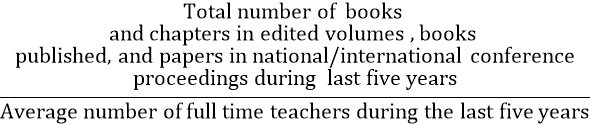 File Description: (Upload)Any additional informationList books and chapters edited volumes/ books published (Data Template)Year2015-162016-172017-182018-192019-20Number000200